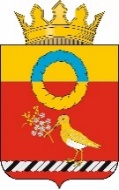 АДМИНИСТРАЦИЯКАЛАЧИНСКОГО МУНИЦИПАЛЬНОГО РАЙОНАОМСКОЙ ОБЛАСТИ ПОСТАНОВЛЕНИЕ05.2024                                                                                        №        -паг. КалачинскО признании утратившим силу пункта 1 постановления Администрации Калачинского муниципального района Омской области от 20.05.2022
№ 97-па «Об утверждении Административных регламентов по предоставлению муниципальных услуг»В соответствии с Федеральным законом от 27.07.2010 № 210-ФЗ
«Об организации предоставления государственных и муниципальных услуг», руководствуясь Федеральным законом от 06.10.2003 № 131-ФЗ «Об общих принципах организации местного самоуправления в Российской Федерации», Уставом Калачинского муниципального района Омской области
 и на основании постановления Администрации Калачинского муниципального района Омской области от 21.05.2024 № 218-па 
«Об утверждении Административного регламента Администрации Калачинского муниципального района Омской области по предоставлению муниципальной услуги «Направление уведомления о соответствии указанных в уведомлении о планируемых строительстве или реконструкции объекта  индивидуального жилищного строительства или садового дома параметров объекта индивидуального жилищного строительства или садового дома установленным параметрам и допустимости размещения объекта индивидуального жилищного строительства или садового дома на земельном участке на территории Калачинского муниципального района Омской области», Администрация Калачинского муниципального района Омской области постановляет:Признать утратившим силу пункта 1 постановления Администрации Калачинского муниципального района Омской области от 20.05.2022
№ 97-па «Об утверждении Административных регламентов по предоставлению муниципальных услуг».Опубликовать настоящее постановление в газете Калачинского района Омской области «Сибиряк» и разместить на официальном портале Госвеб https://kalachinsk.gosuslugi.ru/. Контроль исполнения настоящего постановления возложить на заместителя Главы Калачинского муниципального района Омской области В.В. Кирсанова.Глава муниципального района                                                   Ф.А. Мецлер 